11.SINIF YAZILI HAZIRLIK SORULARI1-C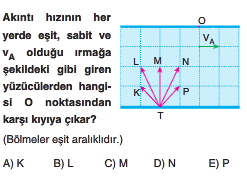 2-D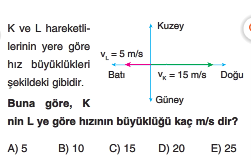 3-4-6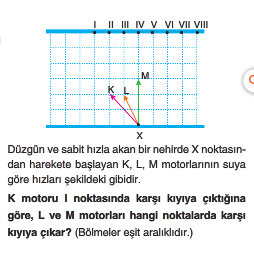 4-40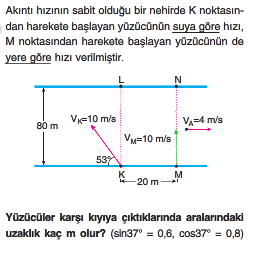 5-t/2 ,t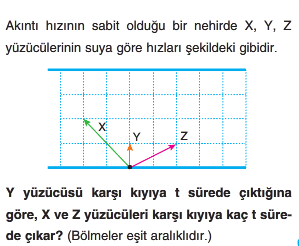 6-8v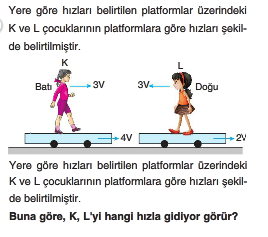 7-4v,6v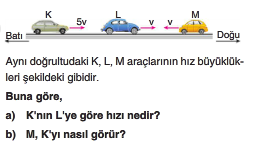 8-B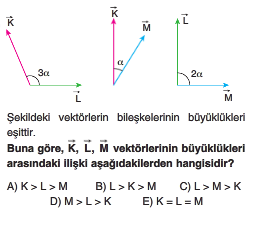 9-B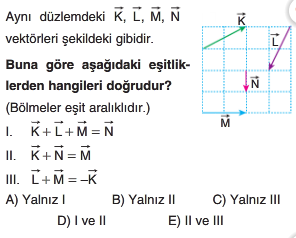 10-A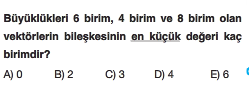 11-B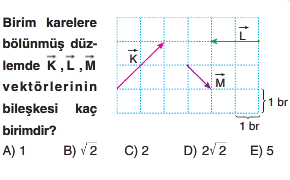 12-C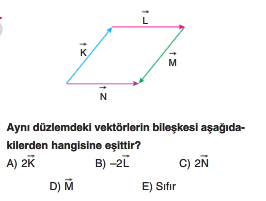 